СЕДМИЧЕН ОПЕРАТИВЕН БЮЛЕТИН НА РЗИ-ДОБРИЧза периода 18.10.2019 г. - 24.10.2019 г. (43-та седмица)ЕПИДЕМИОЛОГИЧНА ОБСТАНОВКА ЗА ОБЛАСТ ДОБРИЧ През периода са регистрирани общо 85 остри заразни заболявания, от които 63 са случаите на грип и остри респираторни заболявания (ОРЗ).Общата заболяемост от грип и ОРЗ за областта 74,48 %оо на 10000 души.Регистрирани остри респираторни заболявания (ОРЗ) по възрастови групи през периода: Регистрирани остри заразни болести (ОЗБ) - 22 случая, от които:въздушно-капкови инфекции: 15 случая, от които 14 случая на варицела и 1 случай на епидемичен паротит;чревни инфекции: 4 случая, от които 3 случая на ентероколит и 1 случай на колиентерит;невроинфекции: 2 случая, от които 1 случай на вирусен менингит и 1 случай на пневмококов менингит;паразитологични инфекции: 1 случай на ламблиоза;ДИРЕКЦИЯ „НАДЗОР НА ЗАРАЗНИТЕ БОЛЕСТИ”Проверки на обекти в лечебни заведения за болнична и извънболнична медицинска помощ - 94 бр. Няма констатирани нарушения. Извършени са епидемиологични проучвания на регистрирани заразни болести - 22 бр.Лабораторен контрол на противоепидемичния режим в лечебни заведения за болнична и извънболнична медицинска помощ - 40 проби. Няма нестандартни проби.В отдел Медицински изследвания са изработени 421 с 10 нестандартни проби.През отчетния период в имунизационния кабинет е направена 1 препоръчителна имунизация.На територията на област Добрич през текущата седмица няма регистрирани хранителни взривове.ДИРЕКЦИЯ „МЕДИЦИНСКИ ДЕЙНОСТИ”Извършени са общо 24 броя проверки, от които 9 бр. на лечебни заведения за болнична помощ, 10 бр. на лечебни заведения за извънболнична помощ, 4 бр. проверки на аптеки, 1 бр. на дрогерии. Няма установени нарушения. По Методиката за субсидиране на лечебните заведения за болнична помощ от Министерство на здравеопазването са извършени 1 бр. проверки в ЛЗБП.Подготвени и изпратени документи за промяна в обстоятелствата към Агенция Медицински надзор за издаване на удостоверение на ОПЛ- 1 бр.Приети и обработени 2 жалби.За периода в РКМЕ са приети и обработени 70 медицински досиета, извършени са 121 справки, изготвени са 94 преписки и 69 бр. МЕД за протоколи за ТП на НОИ, проверени са 70 експертни решения (ЕР). Проверки на ЛЗ относно достоверността на издадените медицински бележки за извиняване на отсъствия на ученици/деца от областта – 0 бр. ДИРЕКЦИЯ „ОБЩЕСТВЕНО ЗДРАВЕ”Предварителeн здравен контрол: 1 експертен съвет при РЗИ. Разгледани са 3 проектни документации, във връзка с това са издадени 1 здравно заключение и 2 становища по документи, по процедурите на ЗООС.Издадени са 4 становища за държавна приемателна комисия (ДПК) на строежи, като участие е взето в 2 ДПК.Участие е взето в 2 комисии за определяне на терени за загробване на мъртви животни на територията на община Добричка и община Балчик.Извършена е 1 проверка на обект с обществено предназначение (ООП) в процедура по регистрация. През периода са извършени общо 155 основни проверки по текущия здравен контрол. Реализираните насочени проверки са общо 161: 77 от тях са извършени във връзка с контрола по тютюнопушенето и продажбата на алкохол; 69 са контрол върху ДДД-мероприятията; 5 - по изпълнение на издадени хигиенни предписания и заповеди; 1 - във връзка с постъпил сигнал; 3 – във връзка с контрола на опасни стоки  в търговската мрежа; 6 – в бюфети на територията на учебни заведения с проверени 18 лични здравни документации относно спазване изискванията на Наредба № 15/27.06.2006 г. за здравните изисквания към лицата, работещи в тях.Лабораторен контрол:Питейни води: физико-химичен и микробиологичен контрол: 5 бр. проби – 2 проби не съответстват по физико-химичен показател «нитрати».Води от минерални водоизточници: микробиологичен контрол: 1 проба – съответства на нормативните изисквания.Води за къпане:  Басейни - не са пробонабирани. Морски води - не са пробонабирани.Лечебна кал: не е пробонабирана. Козметични продукти: физико-химичен контрол: 2 проби – съответстват на нормативните изисквания.Биоциди и дезинфекционни разтвори: физико-химичен контрол: 2 проби – съответстват на нормативните изисквания.Физични фактори на средата: в 1 обект ЛИШ (локален източник на шум) са извършени 8 бр. измервания на шум, от тях 6 бр. - не съответстват на нормативните изисквания. Във връзка с насочен здравен контрол в 1 обект (детско заведение) по постъпила жалба са извършени 48 бр. измервания на микроклимат, при които са констатирани наднормени стойности.По отношение на констатираните отклонения от здравните норми са предприети следните административно-наказателни мерки: -   издадени са общо 9 предписания: 7 за провеждане на хигиенни мерки и 2 за спиране реализацията на стоки със значение за здравето;издадени са общо  2 заповеди: 1 за спиране реализацията и пренасочване на химични вещества и смеси и 1 за унищожаване/пренасочване на стоки със значение за здравето;съставени са общо 2 акта за установени административни нарушения, на  физически  лица.Дейности по профилактика на болестите и промоция на здравето (ПБПЗ):Извършена е оценка на седмични учебни разписания на учебните занятия за първи срок на учебната 2019/2020 г. за 4 учебни заведения от област Добрич, които отговарят на здравните изисквания. Дадени са препоръки в протоколите до директора на учебното заведение, с оглед отстраняването на несъответствията.Извършени са 6 тематични проверки на територията на учебни заведения относно спазване изискванията на Наредба № 37/2009 г. за здравословно хранене на учениците по отношение на предлаганите храни и напитки в павилиони, бюфети и автоматите за закуски и напитки на територията на учебните заведения в област Добрич.Проведени са 2 обучения и 4 лекции на 136 лица в учебни заведения   от община  Добрич, с предоставени 45 бр. здравно-образователни материали и 20 бр. презервативи.Оказана  4 бр.  методична дейност на 5 лица (педагози и медицински специалисти).По повод отбелязване на 20 октомври– Световен ден за борба с остеопорозата  и  профилактика на йоддефицитните заболявания е изготвен информационен бюлетин, който е разпространен до местните медии.СЕДМИЧЕН ОТЧЕТ ПО СПАЗВАНЕ ЗАБРАНАТА ЗА ТЮТЮНОПУШЕНЕЗа периода 18.10.2019 г. - 24.10.2019 г. по чл. 56 от Закона за здравето са извършени 91 проверки в 91 обекта ( 13 детски и учебни заведения, 25 лечебни и здравни заведения, 46 други закрити обществени места по смисъла на § 1а от допълнителните разпоредби на Закона за здравето, 7 открити обществени места). Не са констатирани нарушения на въведените забрани и ограничения за тютюнопушене в закритите и някои открити обществени места. Няма издадени предписания и актове.Д-Р СВЕТЛА АНГЕЛОВАДиректор на Регионалната здравна инспекция-Добрич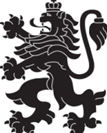 РЕПУБЛИКА БЪЛГАРИЯМинистерство на здравеопазванетоРегионална здравна инспекция-Добрич0-.5-.15-.30-+.общоЗаболяемост %оо28248126374,48   %оо